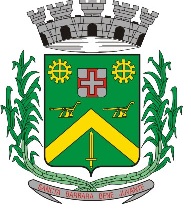 REQUERIMENTO Nº 38/2017Requer ao Poder Executivo Municipal informações acerca da pressão de bombeamento de água potável em  Rede de Abastecimento do DAE, no Bairro Jd. Laudisse I.                Excelentíssimo Senhor Prefeito Municipal,                  Nos termos do Art. 107, VIII do Regimento Interno desta Casa de Leis, dirijo-me a Vossa Excelência para requer informações sobre o motivo da diminuição da pressão da água potável no bairro Jardim Laudisse I.                 Considerando-se relato dos moradores daquele bairro que, há aproximadamente 15 dias o Departamento de Água e Esgoto – DAE realizou reparos na rede de água que abastece aquele bairro e, que desde então, a pressão da água ficou abaixo da média, o que está prejudicando o abastecimento nas residências na parte alta do bairro.                  	Pela urgência da solução desse problema, cabe esclarecimento de algumas questões:I – Qual o volume de água que é destinado para suprir as necessidades dos munícipes daquele bairro?II- Por qual razão houve diminuição de pressão no bombeamento de água daquele bairro?III- Qual o volume de água bombeado anteriormente ao reparo, e o atual? IV – Qual o tipo de reparo realizado pela Autarquia na rede de água potável do bairro que ocasionou esse problema?V – Existe por parte do DAE, uma programação de obras para sanar esse problema com a máxima urgência?VI - A Autarquia mensura o volume de água disponibilizado na rede que abastece aquele bairro? Considera suficiente?VII – Caso considere insuficiente, existe previsão de corrigir o volume de água enviado para atender a demanda?VIII – Caso considere suficiente, pode informar o motivo que a pressão de água enviada não está chegando às residências situadas geograficamente na parte alta do Bairro?IX- A Autarquia tem registro atualizado das residências abastecidas naquele bairro? Caso positivo, queira informar. Caso negativo queira explicar de que forma realiza o controle.       Plenário “Dr. Tancredo Neves”, em 12 de janeiro de 2017.Paulo Cesar MonaroPaulo Monaro                                       -Vereador Líder Solidariedade-